Quiz Preparations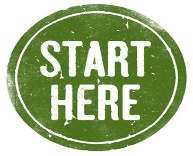 SWBAT explain the processes of photosynthesis, respiration, and transpiration to the survival of green plants and other organisms.SWBAT explain the processes of photosynthesis, respiration, and transpiration to the survival of green plants and other organisms.SWBAT explain the processes of photosynthesis, respiration, and transpiration to the survival of green plants and other organisms.SWBAT explain the processes of photosynthesis, respiration, and transpiration to the survival of green plants and other organisms.View the SlideShare presentation which highlights the three plant processes necessary for the survival of plants.  View the SlideShare presentation which highlights the three plant processes necessary for the survival of plants.  View the SlideShare presentation which highlights the three plant processes necessary for the survival of plants.  View the SlideShare presentation which highlights the three plant processes necessary for the survival of plants.  Read the CK12 article which explains the relationship between photosynthesis and respiration.Read the CK12 article which explains the relationship between photosynthesis and respiration.Read the CK12 article which explains the relationship between photosynthesis and respiration.Read the CK12 article which explains the relationship between photosynthesis and respiration.PHOTOSYNTHESIS        (Pick any 4 from the choices below)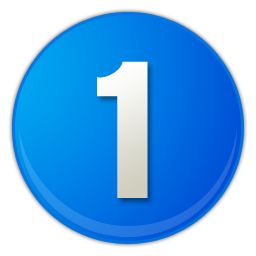 RESPIRATION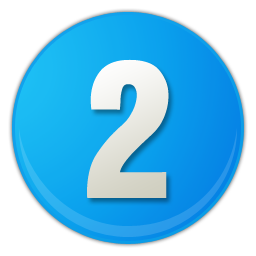 (Pick any 4 from the choices below)TRANSPIRATION                    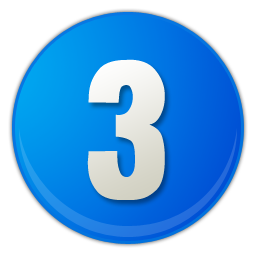 (Pick any 4 from the choices below)Choice A – Watch these YouTube videos on photosynthesis:  Video #1, Video #2, Video #3Choice A – Watch these YouTube videos on respiration: Video #1, Video #2, Video #3Choice A - Watch these YouTube videos on transpiration: Video #1, Video #2Choice B –.View the SlideShare presentation on photosynthesisChoice B – Read more about plant respiration on the Biology4kids siteChoice B – Watch the Discovery Ed animation on transpirationChoice C – Learn more about photosynthesis with Discovery Ed’s Exploration activityChoice C – View BBC’s Bitesize site to learn about respiration in plantsChoice C - Learn about what factors affect the rate of transpiration with this virtual labChoice D – Read the two page Discovery Ed reading passage about photosynthesisChoice D – Explore the SEPUP simulation on photosynthesis and plant respirationChoice D – Learn more about the stomata and see a real life example under a microscopeChoice E – Learn about photosynthesis with the Study Jams interactive lessonChoice E -  Click here for a definition of respirationChoice E –Try this ClassZone virtual lab on transpirationChoice F – Use the Discovery Ed Exploration activity to learn more about leaves and their role in photosynthesisChoice F – Learn about photosynthesis and plant respiration with this virtual labChoice F – Visit the Pearson site to learn the role of guard cells with transpirationSummarizer – After each goal, table talk with people around you and discuss key points learned from the material that you chose.Summarizer – After each goal, table talk with people around you and discuss key points learned from the material that you chose.Summarizer – After each goal, table talk with people around you and discuss key points learned from the material that you chose.Summarizer – After each goal, table talk with people around you and discuss key points learned from the material that you chose.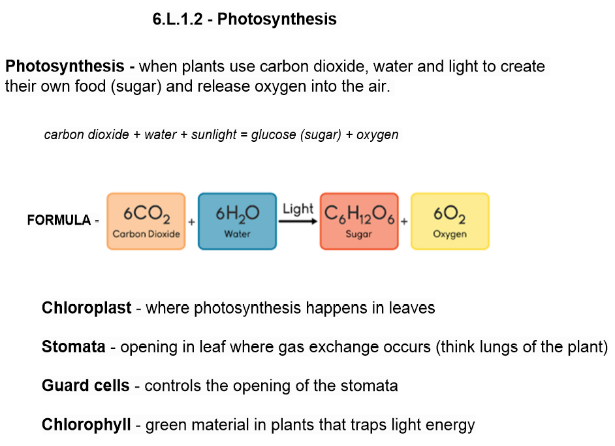 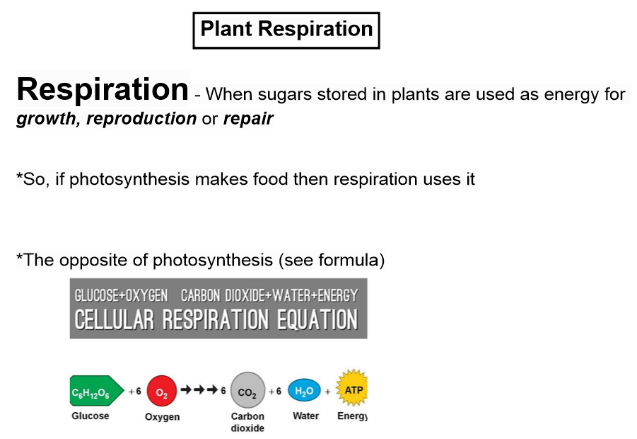 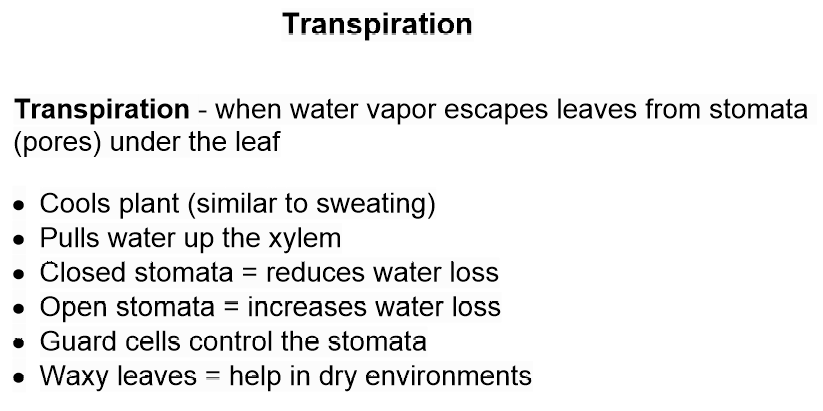 QUIZStep 1 – Read over the selected study guide multiple times.   Step 2 – Using Rally Tennis, spend another 10 minutes summarizing key points about the unit.Step 3 – Play Quizizz in class and try to score 80% or better.  Your teacher will provide you with the class code.Step 4 - Take your quiz and post your answers to Edmodo.  Your teacher will provide you with directions for credit recovery if you score below an 80%.